Yale GIM “Educational Strategies & Faculty Development” MeetingPresented byYale School of Medicine’s Department of Internal MedicineSection of General Internal Medicine“Teaching Health Professionals to Address Mass Incarceration”Date: September 15, 2022 12:00pm – 1:00pmZoom: https://yale.zoom.us/j/95746029979 Texting code for today’s session: TBD                             Course Director/Host: Patrick G. O’Connor, MD, MPH, 203-688-6532There is no corporate or commercial support for this activityFinancial Disclosure Information: Dr. Puglisi has no relevant financial relationship(s) with ineligible companies to disclose.Dr. O’Connor, course director and faculty member for the Yale General Internal Medicine Faculty Meetings, has no relevant financial relationship(s) with ineligible companies to disclose.Patti Cavaliere, Vivian DuBrava, Michele Manganello, and Toni Boulay, coordinators/planners for the Yale General Internal Medicine Faculty Meetings, have no relevant financial relationship(s) with ineligible companies to disclose.Accreditation Statement: Yale School of Medicine is accredited by the Accreditation Council for Continuing Medical Education (ACCME) to provide continuing medical education for physicians. Designation Statement: Yale School of Medicine designates this Live Activity for a maximum of 1.00 AMA PRA Category 1 Credit(s)™. Physicians should only claim credit commensurate with the extent of their participation in the activity.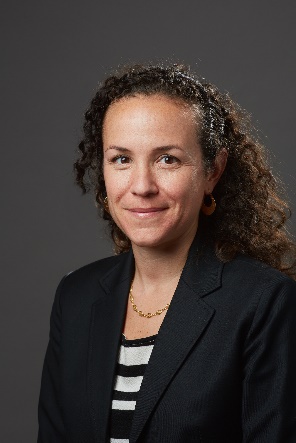 Lisa Puglisi, MDAssistant Professor, Director of Education for The SEICHE Center for Health and Justice,Yale School of MedicineProgram Goal: 1. Recognize approaches to education for caring for marginalized populations2. Appreciate value added to clinical competency by multidisciplinary clinical emersion3. Identify ways to engage trainees in policy and advocacyTarget Audience: Medical Professionals